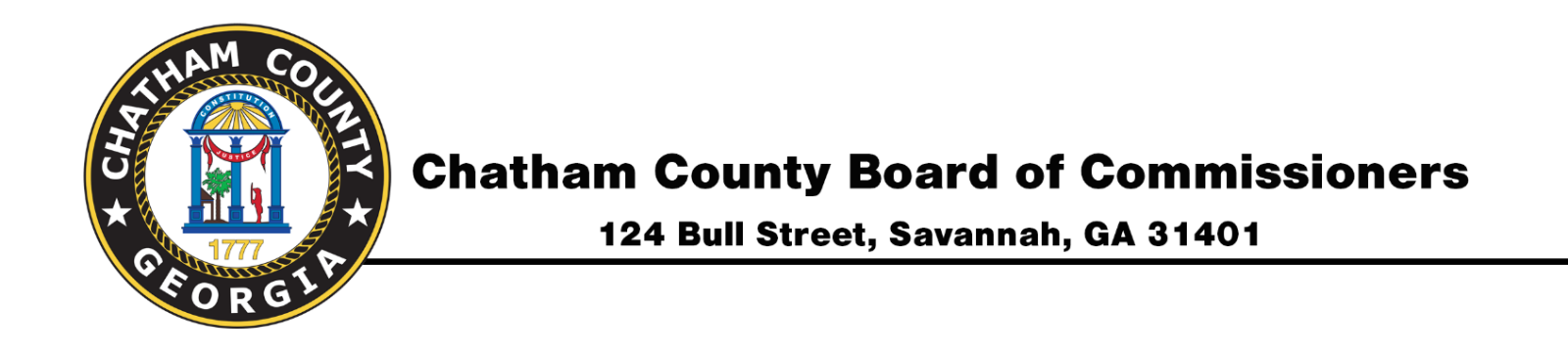 COMUNICADO DE PRENSAPara publicación inmediata27 de julio de 2021Presidente del Condado de Chatham, Chester A. Ellis, emite una orden ejecutiva que requiere el uso de mascarillas o cubrebocas en edificios gubernamentalesChatham County, GA (27 de julio de 2021) – Con efecto inmediato, se requerirá el uso de  mascarillas o cubierta facial mientras se encuentre dentro de cualquier instalación gubernamental del Condado de Chatham.  Esto incluye a todos los miembros y visitantes del equipo del Condado de Chatham, independientemente del estatus de vacunación. Se requiera que las mascarillas o cubiertas faciales cubran de manera adecuada la nariz y la boca. Además, se recomienda encarecidamente a todos los restaurantes y establecimientos minoristas del Condado que exijan a sus empleados el uso de una cubierta facial en todo momento mientras mantienen una interacción cara a cara con el público. A toda persona que ingrese en un establecimiento comercial en el Condado se le recomienda encarecidamente usar una mascarilla o cubierta facial mientras se encuentren dentro del mismo.Como una medida para la seguridad pública, se insta a todas las personas del Condado de Chatham a que practiquen el lavado de manos regular y rutinario con agua y jabón o utilicen un desinfectante a base de alcohol y mantengan un distanciamiento físico/social entre las personas en la medida de lo posible.###Contact0:Catherine GlasbyDirectora de Información PúblicaChatham County, GATeléfono: 912-652-7897Correo electrónico: cnglasby@chathamcounty.org